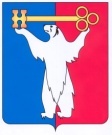 АДМИНИСТРАЦИЯ ГОРОДА НОРИЛЬСКАКРАСНОЯРСКОГО КРАЯПОСТАНОВЛЕНИЕ05.08.2016	    г. Норильск	           № 4241. Внести в Порядок организации на территории муниципального образования город Норильск общественных обсуждений о намечаемой хозяйственной и иной деятельности, которая подлежит экологической экспертизе, утвержденный постановлением Администрации города Норильска от 03.08.2010 №288 (далее - Порядок), следующие изменения:1.1. В пункте 2.4 Порядка слова «тридцать дней» заменить словами «тридцать календарных дней».1.2. Пункт 2.6 Порядка изложить в следующей редакции:«2.6. Граждане, представители общественных организаций (объединений), иные заинтересованные лица до даты проведения общественных обсуждений вправе письменно выразить свое мнение по предмету общественных обсуждений, путем направления его в адрес инициатора организации общественных обсуждений, а также представлять в адрес инициатора организации общественных обсуждений материалы для обоснования своего мнения, письменные предложения и замечания.».1.3. Пункт 3.6 Порядка изложить в следующей редакции:«3.6. При проведении общественных обсуждений протокол ведется инициаторами организации общественных обсуждений.».1.4. Абзац первый пункта 3.7 Порядка изложить в следующей редакции:«3.7. Общественные обсуждения начинаются кратким вступительным словом председательствующего, который информирует о предмете общественных обсуждений, инициаторе организации общественных обсуждений, порядке проведения и участниках общественных обсуждений, а также о письменно поступивших в адрес инициатора организации общественных обсуждений мнениях, предложениях, иных материалах, касающихся предмета общественных обсуждений.».1.5. Пункт 3.11 Порядка изложить в следующей редакции:«3.11. В протоколе общественных обсуждений в обязательном порядке фиксируются основные вопросы обсуждения, а также предмет разногласий между общественностью и инициатором организации общественных обсуждений (если таковой был выявлен). Кроме того, приложениями к протоколу общественных обсуждений являются письменные предложения (мнения, замечания) по предмету общественных обсуждений, поданные в адрес инициатора организации общественных обсуждений, в соответствии с пунктом 2.6 настоящего Порядка.»;Протокол общественных обсуждений подписывается председательствующим на общественных обсуждениях, инициатором организации общественных обсуждений, участниками общественных обсуждений (их представителями).В течение пяти рабочих дней со дня проведения общественных обсуждений инициатор организации общественных обсуждений направляет в Управление копию протокола, подписанного лицами, указанными в абзаце втором настоящего пункта.».1.6. Абзац первый пункта 3.13 Порядка изложить в следующей редакции:«3.13. По итогам проведения общественных обсуждений в течение двух рабочих дней со дня поступления в Управление копии протокола общественных обсуждений Управлением осуществляется подготовка проекта заключения о результатах общественных обсуждений. Заключение о результатах общественных обсуждений подписывается председательствующим на общественных обсуждениях.».1.7. В пункте 3.14 Порядка слова «10 дней» заменить словами «десять календарных дней».1.8. Пункт 3.16 Порядка изложить в следующей редакции:«3.16. Заключение о результатах общественных обсуждений направляется Управлением инициатору организации общественных обсуждений в срок, не позднее, чем через десять календарных дней с даты проведения общественных обсуждений.».2. Опубликовать настоящее постановление в газете «Заполярная правда» и разместить его на официальном сайте муниципального образования город Норильск.И.о. Руководителя Администрации города Норильска			А.П. МитленкоО внесении изменений в постановлениеАдминистрации города Норильска от 03.08.2010 № 288В целях урегулирования отдельных вопросов организации и проведения общественных обсуждений о намечаемой хозяйственной деятельности, которая подлежит экологической экспертизе, руководствуясь Приказом Госкомэкологии РФ от 16.05.2000 №372 «Об утверждении Положения об оценке воздействия намечаемой хозяйственной и иной деятельности на окружающую среду в Российской Федерации»,ПОСТАНОВЛЯЮ: